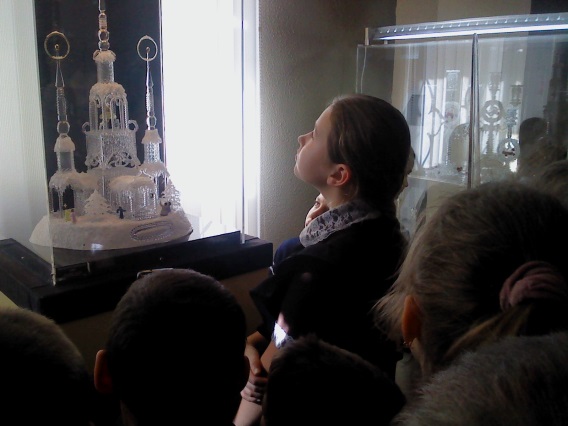     Учащиеся 2-3 классов посетили в краеведческом музее выставку « Хрустальные фантазии» Народного  художника  России Алексея Зеля. Все ребята  были просто в восторге от увиденной красоты и таланта художника.